Подтвердите своё присутствие на занятии. Составьте конспект в соответствии с требованиями при помощи опорного конспекта занятия и учебника Элементы высшей математики/ Г.В.Григорьев и др. - М.: ИЦ Академия, 2014 г. - 320 с. (ссылка на электронный учебник: https://cloud.mail.ru/public/buNn/ijFYgVJ6h).  Фото конспекта отправьте  на почту elenabragina7@gmail.com до 17.11.21 включительно. Работа должна быть выполнена в рамках рабочего времени, отведенного на занятие по математике. Чтобы все формулы и символы открывались, необходимо файл скачать на рабочий стол. 17.11 Определенный интеграл. Свойства и вычисления.1) Закрепление умений и навыков вычисления неопределенных интегралов (записать в конспект).Рассмотрим примеры вычисления неопределенных интегралов основными методами.а) Непосредственное интегрирование. Интеграл берется сразу или после несложных упрощений подынтегральной функции при помощи свойств неопределенного интеграла и таблицы неопределенных интегралов.Пример 1. Найти интеграл . = (интеграл от суммы равен сумме интегралов, а дальше находим первообразную для каждого слагаемого при помощи таблицы по формулам ) =  -  +  + 2х +С= (упростим полученное выражение)= -  +  + 2х +С.Пример 2. Найти интеграл . Выполнить самостоятельно.Пример 3. Найти интеграл . = (при помощи таблицы неопределенных интегралов найдем первообразную от каждого слагаемого) =  + С.Пример 4. Найти интеграл . Выполнить самостоятельно.Пример 5. Найти интеграл . = (такой интеграл сразу взять нельзя, потому что нет свойства интеграла от произведения, раскроем скобки, пользуясь формулой сокращенного умножения (а - в)² = а² - 2ав + в²) =  =  = (а дальше как в первом интеграле) =  -  + х +С.Пример 6. Найти интеграл . Выполнить самостоятельно.б) Метод замены. Подынтегральная функция сложная или её нельзя привести к виду алгебраической суммы табличных интегралов. В этом случае часть функции заменяют новой переменной. Интеграл берется первым методом, необходимо вернуться к "старой переменной".Пример 1. Найти интеграл  .  = (подынтегральная функция сложная) = (Введем замену переменной: 4х + 2 = t, продифференцируем обе части замены: 4= dt и отсюда = ) = ∙  =   dt = (найдем интеграл первым методом) =  ∙  + C = =  + C = (вернемся к "старой переменной", пользуясь заменой) =  + C.Пример 2. Найти интеграл  . Выполнить самостоятельно.в) Интегрирование по частям. Применяется в том случае, когда первые два метода не дают результата. Посмотреть примеры интегрирования по частям можно в интернете.2) Начинаем изучение определенного интеграла и его основных свойств. (записать в конспект).Определенный интеграл в школьном курсе определялся через площадь криволинейной трапеции.В математическом анализе определенный интеграл - это число, равное пределу сумм особого вида (интегральных сумм) при стремлении ранга разбиения к нулю.Определенный интеграл имеет вид: , гдех - переменная интегрирования, - дифференциал переменной, - подынтегральная функция, - подынтегральное выражение, a - нижний предел интегрирования,в - верхний предел интегрирования.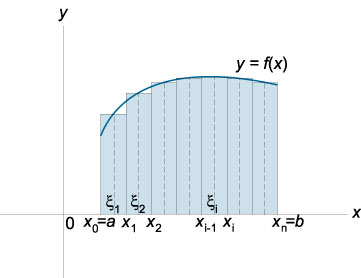 Основные свойства определенного интеграла.1. Определенный интеграл от единицы равен длине интервала интегрирования:
2. Постоянный множитель можно выносить за знак определенного интеграла:
3. Определенный интеграл от суммы функций равен сумме интегралов от этих функций:
4. Определенный интеграл от разности функций равен разности интегралов от этих функций:
5. Если верхний предел равен нижнему, то определенный интеграл равен нулю:
6. При перестановке пределов интегрирования определенный интеграл изменяет знак на противоположный:
7. Пусть точка c принадлежит отрезку [a,b]. Тогда определенный интеграл от функции f(x) на отрезке [a,b] равен сумме интегралов на частичных промежутках [a,c] и [c,b]:
8. Определенный интеграл от неотрицательной функции всегда больше или равен нулю:
9. Определенный интеграл от неположительной функции всегда меньше или равен нулю:3) Изучение нового материала. Формула Ньютона-Лебница (записать в конспект).
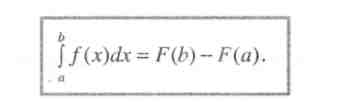 Это известная формула Ньютона-Лейбница, которая соединила дифференциальное и интегральное исчисления. При помощи этой формулы вычисляется определенный интеграл.4) Первичное закрепление. Рассмотрим примеры вычисления определенных интегралов основными методами по формуле Ньютона-Лейбница(записать в конспект). а) Непосредственное интегрирование. Находим первообразную подынтегральной функции, пользуясь свойствами интеграла и таблицей интегралов, а затем находим разность значения полученной первообразной при подстановке в неё верхнего предела и нижнего, т.е пользуемся формулой Ньютона-Лейбница.Пример 1. Найти интеграл .= (найдем первообразную 4х, пользуясь табличным интегралом  и запишем результат по формуле Ньютона-Лейбница) =  = (упростим полученное выражение)=2= (сначала подставим верхний предел, запишем "-", а затем нижний предел) = 2 ∙ 2² - 2 ∙ 1² = 8 - 2 = 6.Пример 2. Найти интеграл . Выполнить самостоятельно.Пример 3. Найти интеграл 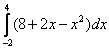 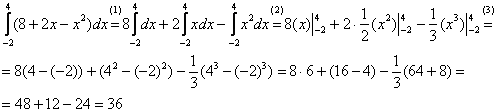 (1) Используем свойства линейности определенного интеграла.(2) Интегрируем по таблице, при этом все константы выносим – они не будут участвовать в подстановке верхнего и нижнего предела.(3) Для каждого из трёх слагаемых применяем формулу Ньютона-Лейбница:
Пример 4. Найти интеграл  Выполнить самостоятельно.Пример 5. Найти интеграл dx.dx = (вынесем число 3 за знак интеграла, т.е напишем число 3 перед интегралом) =3∙ = (получили табличный интеграл) = 3 ∙ lnx | = (подставим в найденную первообразную сначала верхний предел, а затем нижний и найдём разность между ними) = 3 ∙ ln2 - 3 ∙ ln1 = (ln1 = 0) = 3ln2 = (по свойству логарифма число 3 можно перенести в показатель числа 2) = ln = ln8.Пример 6. Найти интегралdx. Выполнить самостоятельно.Пример 7. Найти интегралdx.dx = (интеграл суммы равен сумме интегралов, поэтому найдём первообразные для каждого слагаемого, они табличные) =( -+ ) |  = (применяем формулу Ньютона-Лейбница) = (- ) - - (- ) = (вспоминаем значения тригонометрических функций:  = 1,  = 0) == 1 - (-1)  = 2.Пример 8. Найти интегралdx. Выполнить самостоятельно.Пример 9. Найти интегралdx.dx = (Это табличный интеграл dx =  + C, где вместо а число 2) =  | =  -  =  =  = .Пример 10. Найти интегралdx. Выполнить самостоятельно.ВНИМАНИЕ! В некоторых случаях необходимо провести несложные упрощения подынтегральной функции (раскрыть скобки, привести подобные слагаемые, применить формулы сокращенного умножения, умножить или разделить степени с одним основанием), а затем вычислить интеграл, пользуясь рассмотренными примерами.б) Метод замены переменной. Для определённого интеграла после введения замены нужно поменять пределы интегрирования и к "старой" переменной возвращаться не надо. Все остальные действия такие же, как и для интеграла неопределённого.Пример 1. Найти интеграл  .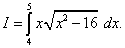 Решение. Произведём замену переменной, полагая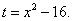 Тогда dt = 2x dx, откуда x dx = (1/2) dt, и подынтегральное выражение преобразуется так: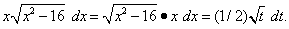 Найдём новые пределы интегрирования. Подстановка значений x = 4 и x = 5 в уравнение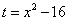 даёт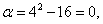 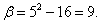 Получаем: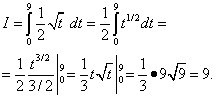 После замены переменной мы не возвращались к старой переменной, а применили формулу Ньютона-Лейбница к полученной первообразной.в) Интегрирование по частям. Применяется в том случае, когда первые два метода не дают результата. Посмотреть примеры интегрирования по частям можно в интернете.5) Домашнее задание: изучить и составить конспект, найти в интернете 2 примера вычисления определённого интеграла при помощи метода замены и по частям и запишите их.Место занятия в расписанииМесто занятия в расписанииТемаЦелиЦелиЗадачиКонтрольные вопросы и заданияД/зДата17.11.21Определенный интеграл. Свойства и вычисления.ДидактическаяОбобщить, систематизировать и закрепить знания, умения и навыки по неопределенному интегралу, начать формирование умений и навыков интегрирования, изучить определенный интеграл и его основные свойства.1) Закрепить знания, умения и навыки по неопределенному интегралу.2) Начать формирование умений и навыков интегрирования.3) Изучить определенный интеграл и его основные свойства.1) Как можно определить определенный интеграл?2) Запишите общий вид определенного интеграла.3) Назовите основные методы интегрирования.4) Когда и как применяется метод замены переменной?5) Запишите формулу Ньютона-Лейбница.6) Найдите и запишите пример вычисления неопределенного интеграла по частям. Изучить и составить конспект, найти в интернете 2 примера вычисления определённого интеграла при помощи метода замены и по частям и записать их.ДисциплинаЕН.01МатематикаОпределенный интеграл. Свойства и вычисления.ДидактическаяОбобщить, систематизировать и закрепить знания, умения и навыки по неопределенному интегралу, начать формирование умений и навыков интегрирования, изучить определенный интеграл и его основные свойства.1) Закрепить знания, умения и навыки по неопределенному интегралу.2) Начать формирование умений и навыков интегрирования.3) Изучить определенный интеграл и его основные свойства.1) Как можно определить определенный интеграл?2) Запишите общий вид определенного интеграла.3) Назовите основные методы интегрирования.4) Когда и как применяется метод замены переменной?5) Запишите формулу Ньютона-Лейбница.6) Найдите и запишите пример вычисления неопределенного интеграла по частям. Изучить и составить конспект, найти в интернете 2 примера вычисления определённого интеграла при помощи метода замены и по частям и записать их.ПреподавательБрагина Е.А.Определенный интеграл. Свойства и вычисления.ДидактическаяОбобщить, систематизировать и закрепить знания, умения и навыки по неопределенному интегралу, начать формирование умений и навыков интегрирования, изучить определенный интеграл и его основные свойства.1) Закрепить знания, умения и навыки по неопределенному интегралу.2) Начать формирование умений и навыков интегрирования.3) Изучить определенный интеграл и его основные свойства.1) Как можно определить определенный интеграл?2) Запишите общий вид определенного интеграла.3) Назовите основные методы интегрирования.4) Когда и как применяется метод замены переменной?5) Запишите формулу Ньютона-Лейбница.6) Найдите и запишите пример вычисления неопределенного интеграла по частям. Изучить и составить конспект, найти в интернете 2 примера вычисления определённого интеграла при помощи метода замены и по частям и записать их.Группа1СТМОпределенный интеграл. Свойства и вычисления.РазвивающаяРазвивать логическое и аналитическое мышление.1) Закрепить знания, умения и навыки по неопределенному интегралу.2) Начать формирование умений и навыков интегрирования.3) Изучить определенный интеграл и его основные свойства.1) Как можно определить определенный интеграл?2) Запишите общий вид определенного интеграла.3) Назовите основные методы интегрирования.4) Когда и как применяется метод замены переменной?5) Запишите формулу Ньютона-Лейбница.6) Найдите и запишите пример вычисления неопределенного интеграла по частям. Изучить и составить конспект, найти в интернете 2 примера вычисления определённого интеграла при помощи метода замены и по частям и записать их.ПараIОпределенный интеграл. Свойства и вычисления.ВоспитательнаяВоспитывать любознательность и самостоятельность.1) Закрепить знания, умения и навыки по неопределенному интегралу.2) Начать формирование умений и навыков интегрирования.3) Изучить определенный интеграл и его основные свойства.1) Как можно определить определенный интеграл?2) Запишите общий вид определенного интеграла.3) Назовите основные методы интегрирования.4) Когда и как применяется метод замены переменной?5) Запишите формулу Ньютона-Лейбница.6) Найдите и запишите пример вычисления неопределенного интеграла по частям. Изучить и составить конспект, найти в интернете 2 примера вычисления определённого интеграла при помощи метода замены и по частям и записать их.№ занят.29Определенный интеграл. Свойства и вычисления.ВоспитательнаяВоспитывать любознательность и самостоятельность.1) Закрепить знания, умения и навыки по неопределенному интегралу.2) Начать формирование умений и навыков интегрирования.3) Изучить определенный интеграл и его основные свойства.1) Как можно определить определенный интеграл?2) Запишите общий вид определенного интеграла.3) Назовите основные методы интегрирования.4) Когда и как применяется метод замены переменной?5) Запишите формулу Ньютона-Лейбница.6) Найдите и запишите пример вычисления неопределенного интеграла по частям. Изучить и составить конспект, найти в интернете 2 примера вычисления определённого интеграла при помощи метода замены и по частям и записать их.